ALLEGATO A – FAC SIMILE DOMANDADOMANDA PER CONCORSO PUBBLICO PER ESAMI IN COLLABORAZIONE TRA IL COMUNE DI MONTECATINI TERME, IL COMUNE DI PISTOIA E IL COMUNE DI SERRAVALLE PISTOIESE PER LA COPERTURA DI N. 27 POSTI DI "AGENTE DI POLIZIA MUNICIPALE" - CATEGORIA C - A TEMPO INDETERMINATO E PIENO CON APPLICAZIONE DELLA RISERVA PER LE FORZE ARMATE.AL COMUNE DI MONTECATINI TERMESETTORE PIANIFICAZIONE RISORSE UMANE VIALE VERDI 4651016 MONTECATINI TERMEIl/La sottoscritto/a (cognome) …………………………………. (nome) …………………………………………C H I E D Edi essere ammesso/a a partecipare alla selezione pubblica per esami per n. 27 posti di “Agente di Polizia Municipale” in collaborazione tra il Comune di Montecatini Terme, il Comune di Pistoia, il Comune di Serravalle Pistoiese e il Comune di Monsummano Terme con le riserve per i volontari delle FF.AA. – Categoria C, posizione economica C1 a tempo pieno ed indeterminato come meglio specificato nel bando di concorso.A tal fine, presa visione del bando e del Regolamento per la disciplina dell’accesso al Pubblico ImpiegoD I C H I A R A(ai sensi degli artt. 46 e 47 del T.U. emanato con D.P.R. 28/12/2000 n. 445 e successive modifiche ed integrazioni, sotto la propria  responsabilità e consapevole delle sanzioni penali previste in caso di false dichiarazioni, ai sensi dell’art. 76 del D.P.R. n°445/2000), quanto segue (barrare le caselle di interesse)1:1.	di essere nat….il…………………a……………………………………Prov.………Stato…………………Codice fiscale………………………....……………………………………………..………………….……Stato Civile:………………………………………..n. figli a carico: ……………………………………….di risiedere nel Comune di………………………………….Via……………………………..……n..……C.A.P…………Prov………….tel…………….…………………. tel. Cellulare….……….……....………fax…………..…………………indirizzo e-mail/PEC ………………………………………………..……Indirizzo, se diverso dalla residenza, cui devono essere inviate le comunicazioni inerenti questa selezione (indicare l’indirizzo completo anche con CAP):	cognome e nome ……………………………………….… presso…………………………………………	via…………………………………………………n.………………CAP……………………………………..	località……………………………………………………….……………prov. ………………………………2. di essere in possesso della cittadinanza italiana;3. di essere iscritto nelle liste elettorali del Comune di ………………………………………………...;oppure indicazione dei motivi di non iscrizione o cancellazione dalle liste medesime:………………………………………………………………………………………………………………;4. di godere dei diritti civili e politici;5. età non inferiore a 18 anni e non superiore a 50 anni;6. di non essere stato destituito o dispensato dall’impiego presso una pubblica amministrazione per persistente insufficiente rendimento e di non essere stato dichiarato decaduto da un impiego statale, ai sensi dell’art. 127, primo comma, lettera d) del testo unico delle disposizioni concernenti lo statuto degli impiegati civili dello Stato, approvato con DPR del 10 gennaio 1957, n. 3, ovvero licenziato ai sensi art. 25 commi 6 e 7 CCNL 1994/97;	7. di non aver riportato condanne penali e di non avere procedimenti penali in corso;di aver riportato le seguenti condanne penali e/o di avere i seguenti procedimenti penali in corso (indicare le condanne riportate e/o i procedimenti in corso, citando gli estremi del provvedimento nonché il reato per il quale si procede);……………………………………………………………………………………………………………………..……………………………………………………………………………………………………………………..8. di essere fisicamente idoneo al regolare svolgimento delle mansioni proprie del posto messo a concorso con possesso dei requisiti di cui all’art. 1 punto 14 del bando di concorso;9. di essere in regola con le leggi concernenti gli obblighi militari (solo per i candidati soggetti a tale obbligo);10. di essere in possesso del seguente titolo di studio:Diploma di maturità di scuola media superiore di: ……………………………………………..………………………………………………………………………………………………………..conseguito presso l’Istituto …………………………………………… di ………………………in data ………………………………. con la seguente votazione ……………………………..(i candidati che hanno conseguito il titolo di studio all’estero devono indicare il provvedimento di equipollenza o il decreto di riconoscimento ai sensi dell’art. 38 del D. Lgs. 165/2001 ovvero la data e l’autorità a cui hanno presentato istanza per ottenere la dichiarazione di equipollenza o il decreto di riconoscimento del proprio titolo di studio straniero, qualora la procedura sia in corso)11. di essere in possesso della patente di guida:categoria ……………….(vedere specifiche art.1 punto 18/d) n…………………………..rilasciata da…………………………………………………………………………….scadente il …………………;12. di avvalersi della riserva per i volontari delle Forze Armate, come specificato all’art. 2 del bando di concorso, di cui agli artt. 1014 c. 1 e 3 e 678, comma 9, del D. Lgs. 66/2010 sulla base della seguente casistica:……………………………………………………………………………………………………………………………………………………………………………………………………………………………………(la mancata dichiarazione nella domanda di partecipazione esclude il concorrente dal beneficio ed equivale a rinuncia ad usufruire della riserva);13. non aver subito licenziamento disciplinare o per giusta causa dall’impiego presso una pubblica amministrazione;14. non essere stato dichiarato interdetto, o sottoposto a misure che escludono – secondo la normativa vigente – la costituzione del rapporto di impiego con la pubblica amministrazione;15. possedere requisiti occorrenti per il conseguimento della qualifica di Agente di pubblica Sicurezza di cui all’art. 5, comma 2, della Legge 65/86;16. di essere in possesso dei seguenti titoli che danno diritto a preferenza, precedenza (tra quelli indicati nell’allegato B al bando) o dei seguenti titoli che danno diritto alla riserva:………………………………………………………………………………………………………………….………………………………………………………………………………………………………………….e che la relativa certificazione è in proprio possesso ovvero è reperibile presso: ……………………………………………………………………………………………………………………………………….(la mancata dichiarazione nella domanda di partecipazione esclude il concorrente dal beneficio ed equivale a rinuncia ad usufruire della riserva);17. di sostenere la prova di lingua in inglese;18. di aver effettuato il versamento della tassa di iscrizione alla selezione di € 10,00 sul c/c postale n. 13137518 intestato al Comune di Montecatini Terme – Servizio Tesoreria;19. di accettare, senza alcuna riserva tutte le disposizioni contenute nel bando;20. il/la sottoscritto/a, come previsto nel Regolamento sull’ordinamento degli uffici e dei servizi del Comune di Montecatini Terme e nello specifico nell’allegato 1 – Ordinamento organizzativo dei servizi istituzionali del Corpo di Polizia Municipale e nell’allegato 3 – Disciplina per l’accesso al pubblico impiego e per il conferimento di incarichi esterni, dichiara inoltre il possesso dei seguenti requisiti specifici per il profilo di Agente di Polizia Municipale (anche in questo caso barrare la casella di interesse)1:a):assenza di impedimenti al porto o all’uso delle armi, non essere obiettori di coscienza,ovvero non essere contrari al porto o all’uso delle armi ed in particolare:di essere stati ammessi al servizio civile come obiettori, essere collocati in congedo da almeno cinque anni e aver rinunciato definitivamente allo status di obiettore di coscienza, avendo presentato dichiarazione presso l’Ufficio Nazionale per il Servizio Civile, così come previsto dall’art.1, comma1 della Legge 2 agosto 2007, n.130;di non avere impedimenti e/o elementi ostativi al porto ed uso dell’arma derivanti da norme di legge o regolamento ovvero da scelte personali;di esprimere la disponibilità al porto e all’uso dell’arma, essendo previsto che i neoassunti possano svolgere le loro mansioni in servizio armato;b)	non trovarsi nella condizione di disabile di cui alla legge n. 68/99 (art. 1);c)	non aver subito condanna a pena detentiva per delitto non colposo o non essere stato sottoposto a misura di prevenzione;d)	non essere stato espulso dalle Forze armate o dai Corpi militarmente organizzati;21. di essere informato/a e di accettare, che i dati personali ed eventualmente sensibili, oggetto delle dichiarazioni contenute nella domanda di partecipazione, verranno trattati dal Comune di Montecatini Terme nel rispetto della Legge n. 196/03 e s.m.i. e del Regolamento UE n. 2016/679, per le finalità di gestione della presente procedura concorsuale e dell’eventuale rapporto di lavoro ecc., come meglio specificato nell’allegato “C” al presente bando;II/la sottoscritto/a si impegna a comunicare eventuali variazioni nei recapiti forniti con la presente domanda riconoscendo che l’Amministrazione non ha alcuna responsabilità per variazioni non comunicate o per irreperibilità……………………..lì…………………Firma………………………………………………………………N.B.: Alla domanda dovrà necessariamente essere allegata:- la ricevuta di versamento della tassa di iscrizione;- l’idonea documentazione rilasciata dalle autorità competente attestante il riconoscimento dell’equipollenza del proprio titolo di studio estero a uno di quelli richiesti dal bando (solo per i candidati che hanno conseguito il titolo all’estero);- copia non autenticata di un documento d’identità in corso di validità (fronte/retro)(non è necessaria, ai sensi dell’art. 39 DPR 445 del 28.12.2000, l’autentica della firma)Note:(1) Nella domanda il candidato dovrà indicare soli i punti relativi ai requisiti in suo possesso. Con l’ utilizzo di questo modulo i punti relativi ai requisiti in possesso del candidato dovranno essere barrati con il segno X.ALLEGATO “B”TITOLI DI PREFERENZA(art. 23 regolamento accesso al pubblico impiego)A) Le categorie di cittadini che hanno diritto di preferenza a parità di merito sono, nell’ordine:1) gli insigniti di medaglia al valor militare;2) i mutilati ed invalidi di guerra ex combattenti;3) i mutilati ed invalidi per fatto di guerra;4) i mutilati ed invalidi per servizio nel settore pubblico e privato;5) gli orfani di guerra;6) gli orfani dei caduti per fatto di guerra;7) gli orfani dei caduti per servizio nel settore pubblico e privato;8) i feriti in combattimento,9) gli insigniti di croce di guerra o di altra attestazione speciale di merito di guerra, nonché i capi di famiglia numerosa;10) i figli dei mutilati e degli invalidi di guerra ex combattenti;11) i figli dei mutilati e degli invalidi per fatto di guerra;12) i figli dei mutilati e degli invalidi per servizio nel settore pubblico e privato;13) i genitori vedovi non risposati, i coniugi non risposati e le sorelle ed i fratelli vedovi o non sposati dei caduti di guerra;14) i genitori vedovi non risposati, i coniugi non risposati e le sorelle ed i fratelli vedovi o non sposati deicaduti per fatto di guerra;15) i genitori vedovi non risposati, i coniugi non risposati e le sorelle ed i fratelli vedovi o non sposati deicaduti per servizio nel settore pubblico e privato;16) coloro che abbiano prestato servizio militare come combattenti;17) coloro che abbiano prestato lodevole servizio a qualunque titolo, per non meno di un anno, nell’amministrazione che ha indetto il concorso;18) i coniugati e i non coniugati con riguardo del numero dei figli a carico;19) gli invalidi ed i mutilati civili;20) militari volontari delle Forze Armate congedati senza demerito al termine della ferma o rafferma;B) A parità di merito e dei titoli dei concorrenti dichiarati idonei nella graduatoria la preferenza è determinata:a) dal numero dei figli a carico indipendentemente dal fatto che il candidato sia coniugato o meno;b) dall’aver prestato servizio nelle amministrazioni pubbliche;c).dalla minore età anagrafica (art. 2 comma 9 legge n. 191/1998);COMUNE DI MONTECATINI TERME														Allegato C “PROCEDURE CONCORSUALI/SELETTIVE/COMPARATIVE/MOBILITA’ FINALIZZATE ALL’ASSUNZIONE DI PERSONALE”Informativa ai sensi dell’articolo 13 del Regolamento (UE) 2016/679Ai sensi e per gli effetti del Regolamento (UE) 2016/679 in materia di protezione dei dati personali (di seguito “GDPR”) e del Codice in materia di protezione dei dati personali di cui al D.Lgs. n.196/2003 e smi., sono riportate di seguito le informazioni in ordine alle finalità e alle modalità del trattamento dei dati personali comunicati con l’istanza di partecipazione al concorso. TITOLARE DEL TRATTAMENTOTitolare del trattamento è Il Comune di Montecatini Terme (con sede in Montecatini Terme – Viale Verdi, 46 – comune@comune.montecatini-terme.pt.it – PEC comune.montecatiniterme@postacert.toscana.it tel. 0572/9181 – fax 0572/918264).RESPONSABILE DELLA PROTEZIONE DEI DATIIl Titolare ha designato il responsabile della protezione dei dati personali (RPD): Riccardo Narducci, email: info@studionarducci.itFINALITÀ E BASE GIURIDICA DEL TRATTAMENTONel rispetto dei principi di liceità, correttezza, trasparenza, adeguatezza, pertinenza e necessità di cui all’art. 5, paragrafo 1 del GDPR, il Comune di Montecatini Terme, in qualità di Titolare del trattamento, provvederà al trattamento dei dati personali forniti, al momento dell’iscrizione alla procedura selettiva, esclusivamente per permettere lo svolgimento della stessa e la gestione delle graduatorie (ivi compresi eventuali contenziosi), nel rispetto della normativa vigente in materia.In particolare i dati da lei forniti saranno raccolti e trattati, con modalità manuale, cartacea e informatizzata, mediante il loro inserimento in archivi cartacei e/o informatici per il perseguimento delle seguenti finalità:a) accertamento della sussistenza dei requisiti richiesti per la partecipazione alle prove selettive (titoli, curriculum, altri requisiti) e dell’assenza di cause ostative alla partecipazione (categorie particolari di dati personali anche relativi a condanne penali e reati);b) accertamento disabilità cronica o temporanea dell’interessato per eventuale utilizzo di agevolazioni durante le prove concorsuali;Il conferimento dei dati personali è obbligatorio per permettere lo svolgimento delle prove selettive.Il conferimento dei dati personali per la finalità di cui alla lettera b) è facoltativo, fermo restando che, in assenza di tali dati, l'Amministrazione non potrà garantire le agevolazioni previste per legge durante le prove concorsuali.Il trattamento dei dati personali è effettuato sulla base della necessità di eseguire un compito di interesse pubblico rilevante (cfr. artt. 2-sexies e 2-septies, D. Lgs. n. 196/2003) o connesso all’esercizio di pubblici poteri di cui è investito il titolare del trattamento nonché per obblighi legali, fiscali, amministrativi, contabili, civilistici, ivi compresi i casi previsti dall’art.2-octies, c.3, D. Lgs. n.196/2003, e per la gestione di rapporti finanziari e contrattuali ed eventuali contenziosi, ove necessario e previsto dalle vigenti disposizioni.I dati personali possono essere trattati per altre finalità compatibili con gli scopi della raccolta, quali comunicazioni istituzionali e di pubblica utilità.DESTINATARI DEI DATII dati non sono diffusi a soggetti indeterminati mediante la loro messa a disposizione o consultazione se non per adempiere a prescrizioni derivanti dalla normativa vigente (pubblicazione obbligatoria prevista per legge da inserire nella sezione “Albo on line” e “Trasparenza” del sito web istituzionale dell'Ente); i dati potranno essere comunicati ad Enti pubblici, a soggetti pubblici o privati rispetto ai quali vi sia obbligo o necessità di comunicazione, nonché a soggetti incaricati dal Titolare, nei limiti necessari per svolgere il loro incarico presso lo stesso (es. commissari esterni), nel rispetto delle prescrizioni di legge e secondo i principi di correttezza, liceità, trasparenza, pertinenza e non eccedenza rispetto alle finalità di raccolta e di successivo trattamento.In caso di richiesta di accesso ai documenti amministrativi, nel rispetto della vigente normativa, i dati potranno essere trasmessi ad altri soggetti aventi titolo (es. controinteressati, partecipanti al procedimento, altri richiedenti.).Il Titolare può comunicare i dati personali di cui è titolare anche ad altre amministrazioni pubbliche qualora queste debbano trattare i medesimi per eventuali procedimenti di propria competenza istituzionale o su specifico incarico da parte del Comune di Montecatini Terme, nonché a tutti quei soggetti pubblici ai quali, in presenza dei relativi presupposti, la comunicazione è prevista obbligatoriamente da disposizioni comunitarie, norme di legge o regolamento. I dati non saranno trasferiti in Paesi terzi o ad un’organizzazione internazionale, se non per adempiere a prescrizioni derivanti dalla normativa vigente.CONSERVAZIONE DEI DATII dati personali saranno trattati per il tempo necessario al raggiungimento delle finalità suddette nonché per i tempi necessari alla gestione dei possibili ricorsi/contenziosi e fino alla validità della graduatoria stessa.I dati potranno essere conservati anche oltre il periodo di tempo necessario alle finalità sopra indicate, se ciò si renda necessario per fini di archiviazione nel pubblico interesse, di ricerca storica o a fini statistici, come previsto dall'art. 5 c. 1 lett. e) del Regolamento Europeo n. 679/2016.I DIRITTI DEGLI INTERESSATIIn base agli artt. 15 e seguenti del Regolamento, e per quanto applicabile l’art. 2-undecies, D. Lgs. n. 196/2003 e s.m.i., gli interessati possono esercitare in qualsiasi momento i propri diritti ed in particolare il diritto di accedere ai propri dati personali, di chiederne la rettifica o la limitazione, l’aggiornamento se incompleti o erronei e la cancellazione se raccolti in violazione di legge, nonché di opporsi al loro trattamento, fatta salva l’esistenza di motivi legittimi da parte del Titolare, e la loro portabilità per quanto applicabile; per esercitare tali diritti è sufficiente scrivere a: personale@comune.montecatini-terme.pt.it.Gli interessati che ritengono che il trattamento dei dati personali a loro riferiti avvenga in violazione di quanto previsto dal Regolamento hanno il diritto di proporre reclamo al Garante per la Protezione dei Dati personali (Piazza di Monte Citorio n. 121 - 00186 Roma), come previsto dall’art. 77, Regolamento, o di promuovere ricorso giurisdizionale alla competente autorità giudiziaria (art. 79, Regolamento), tenuto conto di quanto disposto dagli artt. 140-bis e successivi del D. Lgs. n. 196/2003.MODALITÀ DI TRATTAMENTOI dati personali non sono soggetti a diffusione né ad alcun processo decisionale interamente automatizzato, ivi compresa la profilazione.Il trattamento dei dati avviene mediante l’utilizzo di strumenti e procedure idonei a garantirne sicurezza e riservatezza e potrà essere effettuato sia mediante supporti cartacei, sia attraverso l’ausilio di strumenti elettronici, per memorizzare, gestire e trasmettere i dati stessi.La gestione e la conservazione dei dati personali raccolti avviene su server ubicati all’interno dell’Ente e/o su server esterni di fornitori di alcuni servizi necessari alla gestione tecnico- amministrativa che, ai soli fini della prestazione richiesta, potrebbero venire a conoscenza dei dati personali degli interessati e che saranno debitamente nominati come Responsabili del trattamento a norma dell’art. 28 del GDPR.AMBITO DI CONOSCENZA DEI DATII dati personali raccolti sono trattati dal personale del Titolare che agisce sulla base di specifiche istruzioni fornite in ordine a finalità e modalità del trattamento medesimo, ovvero da soggetti diversi nominati dal Titolare stesso quali responsabili del trattamento in relazione alle finalità ed alla base giuridica sopra indicate.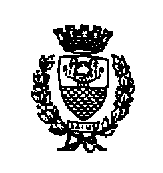 